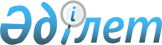 О внесении изменений и дополнения в постановление Правления Национального Банка Республики Казахстан от 24 декабря 2012 года № 385 "Об установлении минимального рейтинга для юридических лиц, необходимость наличия которого требуется в соответствии с законодательством Республики Казахстан, регулирующим деятельность финансовых организаций, перечня рейтинговых агентств, присваивающих данный рейтинг"Постановление Правления Национального Банка Республики Казахстан от 29 января 2018 года № 6. Зарегистрировано в Министерстве юстиции Республики Казахстан 27 февраля 2018 года № 16434
      В целях совершенствования нормативных правовых актов Республики Казахстан Правление Национального Банка Республики Казахстан ПОСТАНОВЛЯЕТ: 
      1. Внести в постановление Правления Национального Банка Республики Казахстан от 24 декабря 2012 года № 385 "Об установлении минимального рейтинга для юридических лиц, необходимость наличия которого требуется в соответствии с законодательством Республики Казахстан, регулирующим деятельность финансовых организаций, перечня рейтинговых агентств, присваивающих данный рейтинг" (зарегистрировано в Реестре государственной регистрации нормативных правовых актов под № 8318, опубликовано 5 июня 2013 года в газете "Казахстанская правда" № 190-191 (27464-27465) следующие изменения и дополнение:
      заголовок изложить в следующей редакции:
      "Об установлении минимального рейтинга для юридических лиц и стран, необходимость наличия которого требуется в соответствии с законодательством Республики Казахстан, регулирующим деятельность финансовых организаций, перечня рейтинговых агентств, присваивающих данный рейтинг";
      преамбулу изложить в следующей редакции:
      "В целях реализации пунктов 3 и 13 статьи 8, подпунктов 4) и 6) пункта 2 статьи 8-1, пункта 14 статьи 11-1, пункта 5 статьи 17, пункта 1 статьи 17-1, пункта 1 статьи 18, пункта 15 статьи 20, пунктов 12 и 13 статьи 30, пункта 12 статьи 40, пункта 5 статьи 44, пункта 7 статьи 45, пункта 3 статьи 52-12 и пункта 7 статьи 60 Закона Республики Казахстан от 31 августа 1995 года "О банках и банковской деятельности в Республике Казахстан" (далее - Закон о банках), пункта 6 статьи 15-1, пункта 4 статьи 21, пункта 1 статьи 26, пункта 14 статьи 32, пункта 15 статьи 34, пункта 6 статьи 44, пунктов 3, 9 и 10 статьи 48, пункта 9 статьи 62 Закона Республики Казахстан от 18 декабря 2000 года "О страховой деятельности", пункта 2 статьи 47, пункта 1 статьи 72-1 Закона Республики Казахстан от 2 июля 2003 года "О рынке ценных бумаг" Правление Национального Банка Республики Казахстан ПОСТАНОВЛЯЕТ:";
      пункт 1-1 изложить в следующей редакции:
      "1-1. Установить для целей подпунктов 1) и 2) пункта 12 статьи 30 Закона о банках минимальный долгосрочный суверенный рейтинг в иностранной валюте не ниже "ВВВ-" (по классификации рейтинговых агентств Standard & Poor's и (или) Fitch) или не ниже "ВааЗ" (по классификации рейтингового агентства Moody's Investors Service)."; 
      дополнить пунктом 1-2 следующего содержания:
      "1-2. Банк второго уровня, не имеющий крупного участника - физического лица, для выполнения требования пункта 13 статьи 30 Закона о банках, имеет родительский банк либо банковский холдинг, имеющие минимальный долгосрочный кредитный рейтинг по международной шкале в иностранной валюте:
      1) для юридических лиц - резидентов Республики Казахстан - не ниже "ВВ-" рейтингового агентства Standard & Poors или рейтингов аналогичного уровня, присвоенных одним из рейтинговых агентств, указанных в пункте 3 настоящего постановления;
      2) для юридических лиц – нерезидентов Республики Казахстан –установленный пунктами 1 и 2 настоящего постановления.";
      пункт 3 изложить в следующей редакции:
      "3. Установить следующий перечень рейтинговых агентств:
      Standard & Poors;
      Moody's Investors Service;
      Fitch."; 
      Сравнительную таблицу рейтингов согласно приложению 1 изложить в редакции согласно приложению к настоящему постановлению.
      2. Департаменту методологии финансового рынка (Абдрахманов Н.А.) в установленном законодательством Республики Казахстан порядке обеспечить:
      1) совместно с Юридическим департаментом (Сарсенова Н.В.) государственную регистрацию настоящего постановления в Министерстве юстиции Республики Казахстан;
      2) в течение десяти календарных дней со дня государственной регистрации настоящего постановления направление его копии в бумажном и электронном виде на казахском и русском языках в Республиканское государственное предприятие на праве хозяйственного ведения "Республиканский центр правовой информации" для официального опубликования и включения в Эталонный контрольный банк нормативных правовых актов Республики Казахстан;
      3) размещение настоящего постановления на официальном интернет-ресурсе Национального Банка Республики Казахстан после его официального опубликования;
      4) в течение десяти рабочих дней после государственной регистрации настоящего постановления представление в Юридический департамент сведений об исполнении мероприятий, предусмотренных подпунктами 2), 3) настоящего пункта и пунктом 3 настоящего постановления.
      3. Управлению по защите прав потребителей финансовых услуг и внешних коммуникаций (Терентьев А.Л.) обеспечить в течение десяти календарных дней после государственной регистрации настоящего постановления направление его копии на официальное опубликование в периодические печатные издания.
      4. Контроль за исполнением настоящего постановления возложить на заместителя Председателя Национального Банка Республики Казахстан Смолякова О.А.
      5. Настоящее постановление вводится в действие с 1 марта 2018 года и подлежит официальному опубликованию. Сравнительная таблица рейтингов
					© 2012. РГП на ПХВ «Институт законодательства и правовой информации Республики Казахстан» Министерства юстиции Республики Казахстан
				
      Председатель 
 Национального Банка 

Д. Акишев
Приложение
к постановлению Правления
Национального Банка
Республики Казахстан
от 29 января 2018 года № 6Приложение 1
к постановлению Правления
Национального Банка
Республики Казахстан
от 24 декабря 2012 года № 385
№
Standard & Poors
Moody's Investors Service
Fitch
1.
ААА
Ааа
ААА
2.
АА+
Aa1
АА+
3.
АА
Аа2
АА
4.
АА-
Аа3
АА-
5.
А+
A1
А+
6.
А
А2
А
7.
А-
A3
А-
8.
ВВВ+
Baa1
ВВВ+
9.
ВВВ
Ваа2
ВВВ
10.
ВВВ-
Ваа3
ВВВ-
11.
ВВ+
Ba1
ВВ+
12.
ВВ
Ва2
BB
13.
ВВ-
Ва3
ВВ-